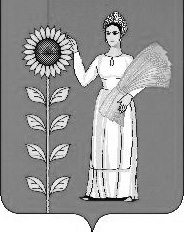 СОВЕТ  ДЕПУТАТОВДОБРИНСКОГО МУНИЦИПАЛЬНОГО РАЙОНАЛипецкой области47-я сессия VI-го созываРЕШЕНИЕ10.02.2020г.                                   п.Добринка	                                    №325-рс О состоянии преступности на территории района и работе ОМВД России по Добринскому району по предупреждению, пресечению и раскрытию преступлений и правонарушений за 2019 годРассмотрев представленную отделом Министерства внутренних дел России по Добринскому муниципальному району информацию о состоянии преступности на территории района и работе ОМВД России по Добринскому району по предупреждению, пресечению и раскрытию преступлений и правонарушений за 2019 год, Совет депутатов Добринского муниципального района отмечает, что в истекшем году основные усилия сотрудников ОМВД России по Добринскому району были направлены на выполнение задач, поставленных перед органами внутренних дел Федеральным законом РФ от 07.02.2011г. №3-ФЗ «О полиции» и другими нормативными документами МВД-УМВД, решениями органов местного самоуправления.Сотрудниками отдела предпринят ряд организационных и практических мер по дальнейшему совершенствованию системы контроля за соблюдением учетно-регистрационной и исполнительской дисциплины, искоренению практики укрытия преступлений от регистрации и учета, нарушений законности при раскрытии и расследовании преступлений.В целом итоги работы ОМВД России по Добринскому району в 2019 году позволяют сделать вывод о стабилизации оперативной обстановки и сохранении высокого уровня эффективности оперативно- служебной деятельности на основных направлениях, достижении положительных результатов в предупреждении, пресечении, раскрытии и расследовании преступлений.На основании вышеизложенного, в целях повышения эффективности работы по профилактике, выявлению и раскрытию преступлений, пресечению административных правонарушений, совершенствованию организации охраны общественного порядка и учитывая решение постоянной комиссии по правовым вопросам, местному самоуправлению и работе с депутатами,   Совет депутатов Добринского муниципального районаРЕШИЛ:1.Информацию начальника ОМВД России по Добринскому району «О состоянии преступности на территории района и работе ОМВД России по Добринскому району по предупреждению, пресечению и раскрытию преступлений и правонарушений за 2019 год» принять к сведению.2.Рекомендовать:2.1.Отделу министерства внутренних дел России по Добринскому району (Наклескин С.В.): продолжить проведение специализированных профилактических мероприятий, направленных на  выявление, предупреждение и пресечение правонарушений и преступлений, обеспечение принципа неотвратимости наказания за совершенные правонарушения.2.2.Отделу образования, отделу молодежи, спорта и демографии (Немцева И.М., Чернов А.В.) совместно с ГУЗ «Добринская МРБ» (Самошина Л.И.), редакцией газеты «Добринские вести» (Шигина Т.В.), ОМВД России по Добринскому району (Наклескин С.В.) организовать работу по профилактике преступлений и правонарушений, осуществить мероприятии по пропаганде здорового образа жизни и законопослушного поведения, предупреждению распространения наркомании, пьянства и алкоголизма.2.3.Главам сельских поселений:2.3.1.Рассмотреть в первом полугодии текущего года на заседаниях советом администраций состояние работы по профилактике преступлений и правонарушений среди несовершеннолетних, выявлению неблагополучных семей, выработать и реализовать меры по активизации работы с молодежью и несовершеннолетними, в том числе в части их занятости общественно-полезным трудом, организации досуга подростков, в том числе состоящих на  учете в ОМВД, вовлечения их в занятия спортом, пропаганде здорового образа жизни и законопослушного поведения.2.3.2.В целях профилактики противоправных деяний, совершаемых гражданами в состоянии опьянения, организовать и провести совместно с  участковыми уполномоченными полиции целенаправленные мероприятия по выявлению, пресечению и документированию фактов незаконного оборота алкогольной продукции.2.3.3.В преддверии празднования 75-й годовщины Победы в Великой Отечественной войне реализовать мероприятия по исключению предпосылок противоправных проявлений в отношении мест воинских захоронений и  памятников героям Великой Отечественной войны.2.3.4.Совместно с руководителями предприятий, организаций и  учреждений реализовать мероприятия по участию добровольных народных дружин в охране общественного порядка и профилактике правонарушений в ходе проведения массовых общественно-политических, спортивных и  культурно-зрелищных мероприятий. Обеспечить регулярные дежурства членов ДНД, совместно с сотрудниками ОМВД России по Добринскому району на территориях сельских поселений, предусмотрев меры поощрения для наиболее активных членов ДНД.Председатель Совета депутатовДобринского муниципального района 		            	      М.Б.Денисов